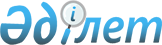 Об утверждении Инструкции по осуществлению государственного контроля за использованием и охраной водных ресурсов должностными лицами государственных уполномоченных органов управления водными ресурсами
					
			Утративший силу
			
			
		
					Приказ Председателя Комитета по водным ресурсам Министерства природных ресурсов и охраны окружающей среды Республики Казахстан от 12 декабря 2001 года N 105-П. Зарегистрирован в Министерстве юстиции Республики Казахстан 18 января 2002 года N 1726. Утратил силу - совместным приказом Министра охраны окружающей среды РК от 2 декабря 2004 года N 315-п, и.о. Председателя Комитета по водным ресурсам Министерства сельского хозяйства от 17 ноября 2004 года N 239-п,  Председателя Комитета государственного санитарно-эпидемиологического надзора Министерства здравоохранения РК от 19 ноября 2004 года N 37 (V043262)



      В соответствии со статьей 17 
 K933000_ 
 Водного кодекса Республики Казахстан приказываю: 






      1. Утвердить прилагаемую "Инструкцию по осуществлению государственного контроля за использованием и охраной водных ресурсов должностными лицами государственных уполномоченных органов управления водными ресурсами". 



      2. Отделу государственного контроля и нормативно-правовых актов (Бадашев Е.А.) обеспечить государственную регистрацию настоящего приказа в Министерстве юстиции Республики Казахстан в установленном порядке. 



      3. Контроль за исполнением данного приказа возложить на заместителя Председателя Комитета К.Кудайбергенулы. 




      

И.о. Председателя 





                                               Утверждена



                                     Приказом Председателя Комитета 



                                     по водным ресурсам Министерства



                                       природных ресурсов и охраны 



                                           окружающей среды



                                          Республики Казахстан



                                    от 12 декабря 2001 года N 105-П




 


                     Инструкция по осуществлению 






              государственного контроля за использованием и 






               охраной водных ресурсов должностными лицами 






                 государственных уполномоченных органов 






                      управления водными ресурсами 







                         1. Общие положения 






      1. Настоящая Инструкция разработана на основе 
 K951000_ 
 Конституции Республики Казахстан, 
 K933000_ 
 Водного Кодекса Республики Казахстан, 
 K010155_ 
 Кодекса Республики Казахстан "Об административных правонарушениях", 
 Z970160_ 
 Закона Республики Казахстан "Об охране окружающей среды", 
 P950600_ 
 "Положения о государственном контроле за использованием и охраной водных ресурсов", утвержденных постановлением Кабинета Министров Республики Казахстан от 29 апреля 1995 года N 600 и других нормативных правовых актов в области использования и охраны водных ресурсов. 



      2. Инструкция определяет порядок осуществления государственного контроля за использованием и охраны водных ресурсов должностными лицами государственных уполномоченных органов управления водными ресурсами Республики Казахстан (далее - органы управления водными ресурсами). 



      3. Государственный контроль за использованием и охраной водных ресурсов осуществляется в целях сохранения, воспроизводства и улучшения состояния водных ресурсов. 



      4. Главными задачами государственного контроля за использованием и охраной водных ресурсов являются обеспечение соблюдения всеми министерствами, государственными комитетами, ведомствами, предприятиями, организациями и гражданами водного законодательства, установленного порядка пользования водными ресурсами и их учета, выполнение обязанностей по охране вод, предупреждению и ликвидации их вредного воздействия. 



      5. Должностные лица органов управления водными ресурсами, наделены полномочиями по осуществлению государственного контроля за использованием и охраной водных ресурсов и являются по должности одновременно государственными инспекторами по регулированию использования и охране вод (далее - государственный инспектор). 



      6. Задачи, функции, права и ответственность государственных инспекторов определены Положением о государственным контроле за использованием и охраной водных ресурсов, утвержденных постановлением Кабинета Министров Республики Казахстан от 29 апреля 1995 года N 600 (далее - Положение). 




       


2. Принятие мер по устранению нарушений водного 






          законодательства, привлечение виновных к ответственности 






          и порядок оформления документов 






      7. При осуществлении государственного контроля за использованием и охраной водных ресурсов государственный инспектор принимает меры по предупреждению, выявлению и устранению нарушений водного законодательства и привлечению виновных к ответственности. 



      8. При проверке хозяйствующих субъектов на основании Положения государственным инспектором составляется Акт проверки соблюдения водного законодательства (приложение N 1). 



      9. В ходе проверки, в случаях обнаружения нарушения водного законодательства, государственный инспектор в соответствии со статьями 561, 635 и 636 Кодекса Республики Казахстан "Об административных правонарушениях" составляет Протокол об административном правонарушении. 



      10. На основании Акта проверки соблюдения водного законодательства государственный инспектор (в пределах предоставленных прав) принимает решение о применении к нарушителю одного или одновременно нескольких мер воздействия в зависимости от тяжести нарушений (При совершении одним лицом двух или более административных правонарушений административное взыскание налагается за каждое правонарушение в отдельности): 



      1) на основании статьи 77 Закона Республики Казахстан "Об охране окружающей среды" (далее - Закон) выносит Предписание по устранению нарушений в области использования и охраны водных ресурсов (приложение N 2); 



      2) на основании Положения и в соответствии со статьями 561, 650 и 651 Кодекса Республики Казахстан "Об административных правонарушениях" выносит Постановление о наложении административного взыскания (приложение N 3); 



      3) на основании статьи 121 Водного Кодекса Республики Казахстан и 
 K990411_ 
 Гражданско-процессуального Кодекса Республики Казахстан предъявлять к виновным лицам претензии о добровольном возмещении ущерба, причиненные нарушением водного законодательства, предъявляет иски в суд; 



      4) на основании статьи 77 Закона вносит Заявление в судебные органы об ограничении и приостановлении хозяйственной и иной деятельности, осуществляемой с нарушением экологических требований и законодательства в области охраны окружающей среды. 



      При необходимости в установленном порядке может опломбировать отдельные объекты, установки и узлы для прекращения деятельности до устранения нарушений, для чего составляется Акт опломбирования (приложение N 4). 



      Также на основании статьи 77 Закона вносить в соответствующие финансово-кредитные организации Предписание о прекращении финансирования строительства и эксплуатации объектов, хозяйственной и иной деятельности, осуществляемых с нарушением экологических требований или без положительного заключения экологической экспертизы (приложение N 5). 



      Запрещение или приостановление хозяйственной и иной деятельности субъектов малого предпринимательства, осуществляемой с нарушением экологических требований, производится на основании решения суда. 



      Исковое заявление о запрещении или приостановлении деятельности субъекта малого предпринимательства направляется в суд в порядке и на основаниях, установленных законодательными актами Республики Казахстан. 



      Запрещение или приостановление деятельности субъекта малого предпринимательства без судебного решения допускается в исключительных случаях на срок не более 3 дней с обязательным представлением в указанный срок искового заявления в суд. При этом факт о запрещении или приостановке деятельности действует до вынесения судебного решения; 



      5) на основании Положения направляет соответствующие материалы в правоохранительные органы для решения вопроса о привлечении к уголовной ответственности за нарушение водного законодательства. 



      11. Акт проверки соблюдения водного законодательства должен составляться в присутствии представителя проверяемого хозяйствующего субъекта. 



      В преамбуле Акта должны отражаться основные характеристики проверяемого объекта, вид хозяйственной деятельности, наличие разрешительных, нормируемых и иных документации, объемы выделенных лимитов, объемы забора воды и сброса сточных вод, наличие водоохранных мероприятий и ход их выполнения, наличие и объемы системы оборотного и повторного водоснабжения и другие необходимые сведения. 



      После изложения вышеуказанных данных, в Акте указываются выявленные нарушения водного законодательства и иных нормативных актов в области использования и охраны водных ресурсов по пунктам. При этом необходимо обязательно сделать ссылку на статьи, пункты соответствующих законодательных и нормативных документов. 



      12. В строке 3 Протокола об административном правонарушении "Сведение о личности нарушителя" приводятся сведения о должностных лицах, гражданах, лицах, не имеющих гражданство и иностранных лицах, имеющих значение для правильного рассмотрения дела: год и место рождения (в отношении несовершеннолетних - число, месяц и год рождения), адрес места жительства, семейное положение, количество лиц, находящихся на иждивении, документ, подтверждающий личность. 



      Существо нарушения водного законодательства должно быть описано таким образом, чтобы было ясно, где и когда оно было совершено, и в каких действиях и/или бездействиях выразилось. 



      Правонарушитель(и) вправе представить замечания по содержанию Протокола и мотивы отказа от его подписания, которые прилагаются к Протоколу. 



      13. Предписание по устранению нарушений в области использования и охраны водных ресурсов является обязательным для исполнения нарушителями в установленные сроки. Руководитель предприятия должен представить в органы управления водными ресурсами информацию по выполнению предписания не позднее чем через 7 дней по истечении срока выполнения предписания. В случае невыполнения предписания в указанные сроки должны применяться меры в соответствии со статьями 356 и 636 Кодекса Республики Казахстан "Об административных правонарушениях". Предписание составляется в 3-экземплярах, один из которых вручается нарушителю. 



      14. Постановление о наложении административного взыскания принимается в отношении каждого нарушителя в отдельности (юридического, должностного лица, гражданина) и составляется не менее чем в 3-экземплярах, один из которых немедленно вручается физическому лицу и законному представителю юридического лица, в отношении которого оно вынесено. В случае отсутствия указанных лиц копия постановления высылается в течение 3 (трех) дней со дня его вынесения. 



      Штраф должен быть уплачен не позднее 30 (тридцати) дней со дня вступления Постановления в законную силу либо со дня истечения срока либо отсрочки, предусмотренной статьей 701 Кодекса Республики Казахстан "Об административных правонарушениях". 



      Постановление вступает в законную силу после истечения срока, установленного для обжалования постановления, если оно не было обжаловано или опротестовано или немедленно после вынесения определения по жалобе, протесту, а также вынесения постановления в случае, предусмотренном статей 664 указанного Кодекса. 



      При неуплате штрафа виновным лицом в течение 30 (тридцати) дней со дня вступления постановления в законную силу сумма штрафа взыскивается в порядке, установленном законодательством Республики Казахстан. 



      15. В соответствии со статьей 121 Водного Кодекса Республики Казахстан юридические лица и граждане обязаны возместить убытки, причиненные нарушением водного законодательства в порядке и размерах, установленных законодательством Республики Казахстан. 



      16. Заявление в судебные органы об ограничении и приостановлении хозяйственной и иной деятельности, осуществляемой с нарушением экологических требований и законодательства в области охраны окружающей среды, направляется в установленном порядке при ведении водопользователями хозяйственной и иной деятельности с нарушением законодательства об охране окружающей среды, водного законодательства и других нормативных правовых актов. 



      17. Предписание о прекращении финансирования строительства и эксплуатации объектов, хозяйственной и иной деятельности, осуществляемых с нарушением экологических требований или без положительного заключения экологической экспертизы, направляется нарушителю в установленном законодательством порядке. 



      Предписание является обязательным для исполнения всеми юридическими и физическими лицами. 



      18. В соответствии со статьей 120 Водного Кодекса Республики Казахстан физические и юридические лица, виновные в нарушении водного законодательства, несут дисциплинарную, административную, гражданскую или уголовную ответственность в установленном законодательством Республики Казахстан порядке. 



      19. В целях обеспечения качественной организации и контроля проверок должна быть введена система строгой отчетности бланков (Приложения NN 1-6). Бланки строгой отчетности до выдачи нумеруются и регистрируются в специальном журнале. 



      20. В соответствии с Законом и Положением не допускается вмешательства какого-либо должностного лица или органа в процесс осуществления государственного контроля за регулированием использования и охраной водных ресурсов. Решение государственного инспектора обязательно для исполнения и может быть обжалованы в порядке подчиненности или в суде. 




                                                  Приложение N 1



                                          к приказу Председателя Комитета



                                               по водным ресурсам



                                         от 12 декабря 2001 года N 105-П 



                                        об "Инструкции по осуществлению 



                                          государственного контроля за     



                                         использованием и охраной водных   



                                           ресурсов должностными лицами 



                                          государственных уполномоченных   



                                      органов управления водными ресурсами"



                                             Министерство природных        



                                                ресурсов и охраны



                                                окружающей среды



                                              Республики Казахстан



                                           Комитет по водным ресурсам


 



______________________________________________________________________ 



                     орган управления водными ресурсами 



______________________________________________________________________ 



                       почтовый адрес, телефоны, факс 


                                 

  Акт




                проверки соблюдения водного законодательства 




                                N_________



 



     _______________________________    "_____" _______________ 200__г.



        местонахождение объекта


     Государственным инспектором по регулированию использования и охране 



вод_______________________________________________________________________



              наименование органа управления водными ресурсами



     _____________________________________________________________________



                                  Ф.И.О.


     на основании Водного Кодекса Республики Казахстан проведена проверка 



соблюдения водного законодательства_______________________________________



                                     наименование хозяйствующего



     ______________________________________________________________________



     субъекта, объекта или сооружения,



     ______________________________________________________________________



                         вышестоящая организация



     ______________________________________________________________________



                         почтовый адрес, телефоны



     ______________________________________________________________________



                          министерство, ведомство



     руководителем которого является_______________________________________



                                                  Ф.И.О.



     домашний адрес___________________ тел:_____________ факс:_____________



     Проверка проведена при участии________________________________________



                                            должность, Ф.И.О.



     ______________________________________________________________________



     ______________________________________________________________________



     ______________________________________________________________________



     в присутствии_________________________________________________________



                  должность, Ф.И.О. представителя хозяйствующего субъекта



     ______________________________________________________________________



                   При проверке установлено следующее:



     ______________________________________________________________________



     ______________________________________________________________________



     ______________________________________________________________________



     ______________________________________________________________________



     



     Подписи:______________ _______________________________________________



                                   Ф.И.О. государственного инспектора



             ______________ _______________________________________________



                                          Ф.И.О. участников



             ______________ _______________________________________________



             ______________ _______________________________________________



                                          Ф.И.О. присутствующих



             ______________ _______________________________________________



             ______________ _______________________________________________



     Заполнено в _________ экз., приложения на _______ листах


     Экз. N 1______________________________________________________________



     Экз. N 2______________________________________________________________



     Экз. N 3______________________________________________________________


     С актом ознакомлен и один экземпляр получил "___" ___________ 200__г. 



     Руководитель хозяйствующего субъекта _________ ______________________



                                           подпись          Ф.И.О.   



_________________________________________________________________________




                                                   Приложение N 2



                                          к приказу Председателя Комитета



                                               по водным ресурсам



                                         от 12 декабря 2001 года N 105-П 



                                          об "Инструкции по осуществлению 



                                          государственного контроля за     



                                         использованием и охраной водных   



                                           ресурсов должностными лицами 



                                          государственных уполномоченных   



                                      органов управления водными ресурсами"



                                             Министерство природных        



                                                ресурсов и охраны



                                                окружающей среды



                                              Республики Казахстан



                                           Комитет по водным ресурсам


     ______________________________________________________________________



                    орган управления водными ресурсами



     ______________________________________________________________________



                      почтовый адрес, телефоны, факс



     



     "____" __________ 200___ г.            Руководителю:_________________



                                            ______________________________



                                              наименование хозяйствующего



                                            ______________________________



                                              субъекта      


                     Предписание по устранению нарушений




               в области использования и охраны водных ресурсов




                                N_________



     На основании акта проверки соблюдения водного законодательства N______



     от "___" ___________ 200___ г. предписываю выполнить следующие



     мероприятия:


     _____________________________________________________________________



     |N п/п|    Содержание предписания    |  Основания  | Срок исполнения |



     |_____|______________________________|_____________|_________________|



     |_____|______________________________|_____________|_________________|



     |_____|______________________________|_____________|_________________|



     |_____|______________________________|_____________|_________________|



     |_____|______________________________|_____________|_________________|


 



      Настоящее предписание подлежит обязательному исполнению. 



Руководителю предприятия отправить в адрес органа управления водными ресурсами информацию по выполнению предписания не позднее 7 дней по истечению срока выполнения предписания.



      О выполнении мероприятий сообщите по вышеуказанному адресу. В случае невыполнения настоящего предписания в указанные сроки, к Вам будут применены меры согласно статьи 356 Кодекса Республики Казахстан "Об административных правонарушениях".


     Государственный инспектор



     по регулированию использования



     и охране вод_________________  __________________________________



                      подпись                      Ф.И.О.


     М.П.      "____" _____________ 200___ г.


     Предписание получил _______________________________________________



                            занимаемая должность, Ф.И.О.



                         ____________________  "____" ____________ 200__ г.


     ______________________________________________________________________



                                                Рег. N_______ 



________________________________________________________________________




                                                  Приложение N 3



                                          к приказу Председателя Комитета



                                               по водным ресурсам



                                         от 12 декабря 2001 года N 105-П 



                                         об "Инструкции по осуществлению 



                                          государственного контроля за     



                                         использованием и охраной водных   



                                           ресурсов должностными лицами 



                                          государственных уполномоченных   



                                      органов управления водными ресурсами"



                                             Министерство природных        



                                                ресурсов и охраны



                                                окружающей среды



                                              Республики Казахстан



                                           Комитет по водным ресурсам


     ______________________________________________________________________



                    орган управления водными ресурсами



     ______________________________________________________________________



                      почтовый адрес, телефоны, факс


                             Постановление




                 о наложении административного взыскания        




                                N_________


      "_____" _______________ 200__г.


    Государственный инспектор по регулированию использования и охране вод: 



     _____________________________________________________________________



              наименование органа управления водными ресурсами,



     _____________________________________________________________________



                     Ф.И.О. составившего постановление



     _____________________________________________________________________ 



     рассмотрев материалы о нарушении водного законодательства на ________ 



     _____________________________________________________________________



         Ф.И.О. лица, в отношении которого рассматривается дело



     ______________________________________________________________________



     на основании протокола N_____ от "____" ___________ 200___ г. и 



предоставленных материалов:



     _____________________________________________________________________



     _____________________________________________________________________



     _____________________________________________________________________



     _____________________________________________________________________



     В соответствии с Конституцией Республики Казахстан, статьями 561 и 



650 Кодекса Республики "Об административных правонарушениях",



     постановил подвергнуть административному взысканию:



     1. Предупреждению:____________________________________________________



     2. Штрафу в сумме:____________________________________________________



     Штраф вносится _______________________________________________________



                        банковские реквизиты органа, куда вносится штраф



     _____________________________________________________________________



 



      Настоящее постановление может быть обжаловано в вышестоящий орган (вышестоящему должностному лицу) или судебные органы по месту жительства в десятидневный срок со дня вручения нарушителю копии постановления. 


      Примечание: означенный штраф должен быть уплачен не позднее 30 



(тридцати) дней со дня вступления Постановления в законную силу либо со 



дня истечения срока отсрочки, предусмотренный статьей 701 Кодекса 



Республики Казахстан "Об административных правонарушениях". В случае, если 



штраф не будет уплачен в установленный срок, он будет взыскан в 



принудительном порядке согласно статьи 708 вышеуказанного Кодекса.


     Государственный инспектор



     по регулированию использования



     и охране вод_________________  __________________________________



                      подпись                      Ф.И.О.


     М.П.      



     Постановление вручено (отправлено) нарушителю "__" _________ 200__ г.



     N квитанции _________ ____________________ __________________________



                            подпись нарушителя            Ф.И.О.


     ____________________________________________________________________ 



                                                   Рег. N____________



     ____________________________________________________________________




                                                   Приложение N 4



                                          к приказу Председателя Комитета



                                               по водным ресурсам



                                         от 12 декабря 2001 года N 105-П 



                                         об "Инструкции по осуществлению 



                                          государственного контроля за     



                                         использованием и охраной водных   



                                           ресурсов должностными лицами 



                                          государственных уполномоченных   



                                      органов управления водными ресурсами"



                                             Министерство природных        



                                                ресурсов и охраны



                                                окружающей среды



                                              Республики Казахстан



                                           Комитет по водным ресурсам


     ______________________________________________________________________



                    орган управления водными ресурсами



     ______________________________________________________________________



                      почтовый адрес, телефоны, факс



     



                             Акт опломбирования




                                  N_________



                        "_____" _______________ 200__г.


     ______________________________________________________________________



                    наименование и местонахождение объекта     



     Комиссия в составе ___________________________________________________



                             должность, Ф.И.О. членов комиссии



     ______________________________________________________________________



     ______________________________________________________________________



     в соответствии с решением суда от "___" __________ 200___ г., N_______



     произвела пломбирование_______________________________________________



     ______________________________________________________________________



                     наименование объекта, его подразделений



     ______________________________________________________________________



     его производственной деятельности.


                                     Подписи членов комиссии ______________



                                                             ______________



                                                             ______________



     В случае аварийной ситуации руководству объекта разрешается снять 



пломбу с составлением акта, и сообщить об этом органу управления водными 



ресурсами по вышеуказанному адресу.


     Пломба принята на ответственное хранение:


     _____________________________ _____________ "____" _________ 200___ г.



     должность руководителя          подпись


     Акт составлен в __________ экземплярах.


     Экз. N 1______________________________________________________________



     Экз. N 2______________________________________________________________



     Экз. N 3______________________________________________________________


     Акт вручен ___________________________________________________________



                             должность, Ф.И.О. руководителя


                                                   рег. N ________________



_________________________________________________________________________




                                                   Приложение N 5



                                          к приказу Председателя Комитета



                                               по водным ресурсам



                                         от 12 декабря 2001 года N 105-П 



                                         об "Инструкции по осуществлению 



                                          государственного контроля за     



                                         использованием и охраной водных   



                                           ресурсов должностными лицами 



                                          государственных уполномоченных   



                                      органов управления водными ресурсами"



                                             Министерство природных        



                                                ресурсов и охраны



                                                окружающей среды



                                              Республики Казахстан



                                           Комитет по водным ресурсам


     ______________________________________________________________________



                    орган управления водными ресурсами



     ______________________________________________________________________



                      почтовый адрес, телефоны, факс     



     ______________________________________________________________________



          наименование финансово-кредитного органа и его адрес             


                               Предписание




          о прекращении финансирования строительства и эксплуатации




          объектов, хозяйственной и иной деятельности, осуществляемых




          с нарушением экологических требований или без положительного




                     заключения экологической экспертизы



                        "_____" _______________ 200__г.



     На основании Акта проверки соблюдения водного законодательства N ____



     от "___" ____________ 200 __г. и во исполнение Водного Кодекса 



Республики Казахстан _____________________________________________________



     _____________________________________________________________________



     ссылка на соответствующие статьи Кодекса, а также на другие           



     _____________________________________________________________________ 



             законодательные, нормативные акты их статей и пунктов



     _____________________________________________________________________



     обязываю прекратить финансирование __________________________________



     _____________________________________________________________________



               наименование юридического лица, его адрес и Ф.И.О.



     _____________________________________________________________________



               физического лица и его место работы (жительства)



     _____________________________________________________________________



     _____________________________________________________________________



     осуществляющего с нарушением водного законодательства _______________



     _____________________________________________________________________



     _____________________________________________________________________



                        виды хозяйственной деятельности 


     Заказчиком (инвестором) работ является_______________________________



     _____________________________________________________________________



     _____________________________________________________________________



        наименование юридического лица, адрес и банковские реквизиты


     Возобновление финансирования работ разрешается государственными 



должностными лицами, выдавшими данное предписание только после получения 



уведомления об устранении нарушений водного законодательства, указанные в 



Акте.



     О выполнении настоящего Предписания прошу информировать до



     "____"____________ 200__ г.



      


     Приложение: акт проверки соблюдения водного законодательства.



                  от "___"___________ 200__ г. N ________________



                  на _____________ листах _______________________



     ____________________________________________________________



                 должность, составившего Предписание



     ____________________  ______________________________________



          подпись                       Ф.И.О.


     М.П.                         рег. N_________________________


_________________________________________________________________________      

					© 2012. РГП на ПХВ «Институт законодательства и правовой информации Республики Казахстан» Министерства юстиции Республики Казахстан
				